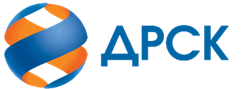 Акционерное Общество«Дальневосточная распределительная сетевая компания»ПРОТОКОЛ № 387/УТПиР-Рзаседания Закупочной комиссии по запросу предложений в электронной форме на право заключения договора «Оснащение дуговыми защитами ПС 110 кВ Хатыми и Гранитная» ЛОТ № 94901-ТПИР ОБСЛ-2020-ДРСКСПОСОБ И ПРЕДМЕТ ЗАКУПКИ: запрос предложений в электронной форме на право заключения договора на «Оснащение дуговыми защитами ПС 110 кВ Хатыми и Гранитная» ЛОТ № 94901-ТПИР ОБСЛ-2020-ДРСККОЛИЧЕСТВО ПОДАННЫХ ЗАЯВОК НА УЧАСТИЕ В ЗАКУПКЕ: 3 (три) заявки.КОЛИЧЕСТВО ОТКЛОНЕННЫХ ЗАЯВОК: 0 (ноль) заявок.ВОПРОСЫ, ВЫНОСИМЫЕ НА РАССМОТРЕНИЕ ЗАКУПОЧНОЙ КОМИССИИ: О рассмотрении результатов оценки заявок.О признании заявок соответствующими условиям Документации о закупке.О предварительной ранжировке заявокО проведении переторжкиРЕШИЛИ:ВОПРОС № 1 « О рассмотрении результатов оценки заявок»Признать объем полученной информации достаточным для принятия решения.Принять к рассмотрению заявки следующих участников:ВОПРОС № 2 «О признании заявок соответствующими условиям Документации о закупке»Признать заявки соответствующими условиям Документации о закупке и принять их к дальнейшему рассмотрениюВОПРОС №3. О предварительной ранжировке заявокУтвердить предварительный расчет баллов по результатам оценки заявок, признанных соответствующими условиям Документации о закупке:Утвердить предварительную ранжировку заявок:ВОПРОС № 4 «О проведении переторжки»Провести переторжку;Предметом переторжки является цена заявки. Допустить к участию в переторжке заявки следующих Участников: Определить форму переторжки: очная;Шаг переторжки: 0,5% - 5,0 % от начальной (максимальной) цены договора без учета НДС;Назначить переторжку на 14.04.2020 г. в 15:00 час. (амурского времени);Место проведения переторжки: Единая электронная торговая площадка (АО «ЕЭТП»), по адресу в сети «Интернет»: https://rushydro.roseltorg.ru;Файлы с новой ценой (условиями заявки), подлежащие корректировке в соответствии с окончательными предложениями Участника, заявленными в ходе проведения переторжки, должны быть предоставлены посредством функционала ЭТП в течение 1 (одного) рабочего дня с момента завершения процедуры переторжки на ЭТП путем изменения (дополнения) состава заявки Участника.(4162)  397-147irduganova-in@drsk.ruг. Благовещенск«09»  04   2020 г.Порядковый номер заявкиДата и время регистрации заявкиНаименование Участника, его адрес, ИНН и/или идентификационный номерЦена заявки, руб. без НДС105.03.2020 09:02ООО «АВТОМАТИЗАЦИЯ ТЕХНИЧЕСКОЕ ОБСЛУЖИВАНИЕ МОНТАЖ» (ИНН/КПП 1434043601/143401001 ОГРН 1121434000335)2 280 993,00211.03.2020 09:23ООО «ГИДРОЭЛЕКТРОМОНТАЖ-САХА» (ИНН/КПП 1434050310/143401001 ОГРН 1171447012428)2 280 993,00311.03.2020 17:19ООО  «ЭНЕРГОСТРОЙИНЖИНИРИНГ» (ИНН/КПП 2801217432/280101001 ОГРН 1162801052171)2 280 993,00№ п/пДата и время регистрации заявкиНаименование Участника, его адрес, ИНН и/или идентификационный номерЦена заявки, руб. без НДС105.03.2020 09:02ООО «АВТОМАТИЗАЦИЯ ТЕХНИЧЕСКОЕ ОБСЛУЖИВАНИЕ МОНТАЖ» (ИНН/КПП 1434043601/143401001 ОГРН 1121434000335)2 280 993,00211.03.2020 09:23ООО «ГИДРОЭЛЕКТРОМОНТАЖ-САХА» (ИНН/КПП 1434050310/143401001 ОГРН 1171447012428)2 280 993,00311.03.2020 17:19ООО  «ЭНЕРГОСТРОЙИНЖИНИРИНГ» (ИНН/КПП 2801217432/280101001 ОГРН 1162801052171)2 280 993,00№Наименование Участника закупкиНаличие «желательных условий» в Протоколе разногласий по проекту Договора1ООО «АВТОМАТИЗАЦИЯ ТЕХНИЧЕСКОЕ ОБСЛУЖИВАНИЕ МОНТАЖ» (ИНН/КПП 1434043601/143401001 ОГРН 1121434000335)нет разногласий2ООО «ГИДРОЭЛЕКТРОМОНТАЖ-САХА» (ИНН/КПП 1434050310/143401001 ОГРН 1171447012428)нет разногласий3ООО  «ЭНЕРГОСТРОЙИНЖИНИРИНГ» (ИНН/КПП 2801217432/280101001 ОГРН 1162801052171)нет разногласийКритерий оценки (подкритерий)Весовой коэффициент значимостиВесовой коэффициент значимостиКоличество баллов, присужденных заявке по каждому критерию / подкритерию
(без учета весового коэффициента значимости) Количество баллов, присужденных заявке по каждому критерию / подкритерию
(без учета весового коэффициента значимости) Количество баллов, присужденных заявке по каждому критерию / подкритерию
(без учета весового коэффициента значимости) Критерий оценки (подкритерий)критерия подкритерияООО «АВТОМАТИЗАЦИЯ ТЕХНИЧЕСКОЕ ОБСЛУЖИВАНИЕ МОНТАЖ»ООО «ГИДРОЭЛЕКТРОМОНТАЖ-САХА»ООО  «ЭНЕРГОСТРОЙИНЖИНИРИНГ»Критерий оценки 1: «Цена договора» 90%-//-0,000,000,00Критерий оценки 2: «Квалификация (предпочтительность) участника»10%-//-0,500,500,50Подкритерий 2.1: «Деловая репутация (участие в судебных разбирательствах)»-//-100%5,05,05,0Итоговый балл заявки 
(с учетом весовых коэффициентов значимости)Итоговый балл заявки 
(с учетом весовых коэффициентов значимости)Итоговый балл заявки 
(с учетом весовых коэффициентов значимости)0,500,500,50Место в предвари-тельной ранжировке (порядковый № заявки)Дата и время регистрации заявкиНаименование, адрес и ИНН Участника и/или его идентификационный номерЦена заявки, 
руб. без НДС Возможность применения приоритета в соответствии с 925-ПП1 место05.03.2020 09:02ООО «АВТОМАТИЗАЦИЯ ТЕХНИЧЕСКОЕ ОБСЛУЖИВАНИЕ МОНТАЖ» (ИНН/КПП 1434043601/143401001 ОГРН 1121434000335)2 280 993,00 Нет 2 место11.03.2020 09:23ООО «ГИДРОЭЛЕКТРОМОНТАЖ-САХА» (ИНН/КПП 1434050310/143401001 ОГРН 1171447012428)2 280 993,00 Нет 3 место11.03.2020 17:19ООО  «ЭНЕРГОСТРОЙИНЖИНИРИНГ» (ИНН/КПП 2801217432/280101001 ОГРН 1162801052171)2 280 993,00Нет№ п/пНаименование, адрес и ИНН Участника и/или его идентификационный номерЦена заявки на участие в закупке, руб. без НДСВозможность применения приоритета в соответствии с 925-ПП ООО «АВТОМАТИЗАЦИЯ ТЕХНИЧЕСКОЕ ОБСЛУЖИВАНИЕ МОНТАЖ» (ИНН/КПП 1434043601/143401001 ОГРН 1121434000335)2 280 993,00 Нет ООО «ГИДРОЭЛЕКТРОМОНТАЖ-САХА» (ИНН/КПП 1434050310/143401001 ОГРН 1171447012428)2 280 993,00 Нет ООО  «ЭНЕРГОСТРОЙИНЖИНИРИНГ» (ИНН/КПП 2801217432/280101001 ОГРН 1162801052171)2 280 993,00НетСекретарь Закупочной комиссии  ____________________И.Н. Ирдуганова